В ответ на запрос № 89076 от 20.07.2020г. на разъяснение положений Извещения о проведении закупки на поставку расходных материалов для КЛД путем запроса котировок в электронной форме, участниками которого могут являться только субъекты малого и среднего предпринимательства № 198-20 (№ 32009312784) (далее – Извещение) сообщаем нижеследующее:Главный врачОГАУЗ «ИГКБ № 8»                                                        			   _______________/Ж.В. Есева Островская Т.Б.(3952) 55-14-51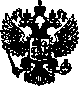 ОБЛАСТНОЕ ГОСУДАРСТВЕННОЕ АВТОНОМНОЕ УЧРЕЖДЕНИЕ ЗДРАВООХРАНЕНИЯ«ИРКУТСКАЯ ГОРОДСКАЯКЛИНИЧЕСКАЯ БОЛЬНИЦА №8»Ярославского ул., д.  300г. Иркутск, 664048,тел./факс (3952) 44-31-30, 44-33-39e-mail: info@gkb38.ru; http://www.gkb8.ruОКПО 05248704; ОГРН 1033801430145ИНН/КПП 3810009342/381001001________________ № __________На № __________ от___________№ п/пСодержание запроса на разъяснение положений ИзвещенияСодержание ответа на запрос:1 Просим пояснить, в пункте 6 Техническом задании  на пробирку 5 мл, не указано количество в упаковке, хотя ед. измерения стоит упаковка. Просим внести изменение.Так же просим уточнить пункт 3 Тампон-зонд, можем ли мы предложить вискозный наконечник, а не хлопковый?Просим пояснить, чем обусловлены такие конкретные показатели, как количество штук в упаковке? И можем ли мы предложить Вам Наконечники полимерные к дозаторам пипеточным от 1 до 5 мл, которые упакованы  в полиэтиленовый запаянный пакет по 250 штук. В пункте 6 Технического задания Извещения в первоначальной редакции указано: упаковка 1000шт.При описании предмета закупки заказчик устанавливает требования к товару с целью обеспечения своих нужд исходя из своих потребностей в таком товаре.Конкретные указатели такие как количество штук в упаковке указываются из расчета общего количества потребности Заказчика и предложенных цен за единицу предлагаемого к поставке товара с конкретной наполняемостью упаковок (кол-во штук в упаковке) в коммерческих предложениях для расчета начальной (максимальной) цены договора.  В заявке на участие в запросе котировок допускается указание отличающегося от указанного в Техническом задании количества поставляемого товара в случае, если в графе «Характеристика поставляемого товара» указано пропорционально измененное количество товара в упаковке.